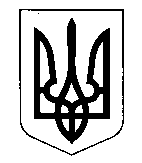 КОМИШУВАСЬКА СЕЛИЩНА радаОріхівського району Запорізької областівосьмого скликаннядруге пленарне засіданнятридцять першої сесіїРІШЕННЯКеруючись  ст. 26 Закону України «Про місцеве самоврядування в Україні»,  ч. 9 ст 16 Основ законодавства України «Про охорону здоров’я», п.п. 1 п. 5 Постанови Кабінету Міністрів України від 27.12.2017 № 1094 «Про затвердження Порядку проведення конкурсу на зайняття посади керівника державного, комунального закладу охорони здоров'я», з метою здійснення організаційних заходів щодо підготовки проведення конкурсу, Комишуваська селищна рада ВИРІШИЛА:1. Провести конкурс на зайняття посади керівника Комунального некомерційного підприємства «Центр первинної медико-санітарної домоги» Комишуваської селищної ради Оріхівського району Запорізької області.2. Відділу інформаційно-організаційної роботи та зв’язків з громадськістю:2.1. оприлюднити повідомлення про проведення конкурсу на зайняття посади керівника КНП «Центр первинної медико-санітарної домоги» Комишуваської селищної ради Оріхівського району Запорізької області в друкованому засобі масової інформації – районній газеті «Трудова слава» Оріхівської районної ради Запорізької області;2.2. оприлюднити повідомлення про формування конкурсної комісії;2.3. прийняти документи від осіб, які бажають взяти участь у конкурсі;2.4.перевірити подані документи  на відповідність установленим вимогам.	3. Контроль за виконанням цього рішення покласти на постійну комісію з питань охорони здоров’я, соціального захисту, освіти, культури, молоді і спорту.  Селищний голова                                                                          Ю.В. Карапетян 31.10.2018                                    смт Комишуваха                       № 42 Про проведення конкурсу на зайняття посади керівника комунального закладу охорони здоров’я